SMLOUVA O SMLUVNÍM VÝZKUMUuzavřená dle § 2586 a § 2358 zákona č. 89/2012 Sb., občanský zákoník v platném zněníč. smlou vy zhot ovit el e: 015256/2021/00Smluvní strany:META IT, s.r.oKošino va 2116/19, Královo Pole, 612 00 Brno IČ: 28305264,DIČ: CZ28305264Zapsaná v rejstříku u Krajského soudu v Brně pod značkou C 60026Jednající Ing. Ladislavem Ruttkayem, jednatelem (dále jen „ Objednatel")aVysoké učení technické v BrněFakulta informačních technologií (dále jen „FIT VUT")Síd lo: Božetěchova 1/2, 612 66 Brno IČ: 00 216305, DIČ: CZ0021630 5Bankovní spojení: Komerční banka, a.s. Brno-město: číslo účtu: 27-8684040287/0100 jednající prof. Dr.Ing. Pavlem Zemčíkem, děkanem FIT VUT(dále jen „ Zhotovitel")uzavírají dnešního dne podle§ 2586 a násl. zákona č. 89/2012 Sb. (občanský zákoník) tuto Smlouvu o dílo (dále jen „ Smlouva " ):I. Účel SmlouvyÚčelem Sm lou vy je spolupráce při testování softwarových knihoven určených pro telemedicínu podle parametrů sjednaných průběžně stranami této smlouvy (dále jen „ Dílo").Tato smlouva o dílo je realizována v rámci sm luvního výzkumu coby doplňkové činno sti vysoké školy. Za technické řešení Díla odpovídá: Ing. Petr Sadovský, Ph. O.11.	Předmět SmlouvyTouto Smlouvou se Zhotovit el zavazuje vytvořit pro Objednat ele níže specifi kova né Dílo a Objednatel se zavazuje zaplatit Zhotoviteli níže sjednanou cenu; zároveň se strany touto Sm louvo u k okam žiku vzniku Díla zavazují: Zhotovitel k udělení licence k Dílu Objednateli a Objednatel k zaplacení licenční odměny Zhotoviteli.Ill.	Doba plněníSmluvní strany se dohod ly, že funkční verze Díla splňují cí požadavky sjednaných paramet rů této Smlouvy bud e předána nejpozd ěji do 31. 5.2023.Dílo bude předáno jednorázově .Předání a akceptaci části Díla Objednateli obě st rany potvrdí podpisem předávacího protokolu.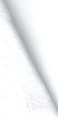 V případě zpožd ění plnění ze strany Zhotovitele v důsledku vyšší moci se po dobu trvání tohoto dopadu vyšší moci prodlužuje lhůt a k plnění dle odst. 1. Za vyšší moc se v této smlouvě považuje nepředvídatelná událost anebo nepředvídatelný důsledek události známé, kterou nelze běžně zvládnout a nezávisí na vůli strany, včetně legislativních a správních aktů veřejné moci.Práva a povinnosti Objednatele aZhotoviteleObjednatel poskytne Zhotoviteli požadovanou součinnost spočívající zejména v koordinaci a upřesňování rozsahu prací na jednotlivých částech Díla.Dílo je splněno řádným provedením a převzetím. Pře vzetí je ukončeno podpisem předávacího protokolu. Bezdůvodné odepření převzetí vytváří domněnku řádného splnění Díla.Zhotovitel bere na vědomí, že není oprávněn reprodukovat, modifikovat ani kopírovat podklady Objednatele, dodané za účelem plnění této Smlouvy. Zhotovitel je oprávněn k jejich použití pouze za účelem plnění této Smlouvy, nebude-li mezi smluvními stranami výslovn ě ujednáno jinak.Zhotovite l není oprávněn předat Dílo třetím stranám bez předchozího písemného souh lasu Objednatele.S. Objednatel bere na vědomí, že Zhotovitel má povinnost vykazovat smluvní výzkum podle požadavků Rady pro vývoj, výzkum a inovace obsažených v platné Metodice hodnocení výsledků výzkumných organizací schválené vládou české republiky v souladu se zákonem č. 130/2002 Sb., o podpoře výzkumu, experimentálního vývoje a inovací z veřejných prostředků. Samotná souhrnná zpráva je označena jako obchodní tajemství a veškeré poskytované údaje o ní budou vždy poskytovány pouze v minimálním, záko nem nezbytně vyžadovaném rozsahu a s ohledem na to, že se jedná o smluvní výzkum, jehož obsah a veškeré související údaje jsou předmětem obchodního tajemství objednatele, zejména tak, aby nedo šlo k vyzrazení předmětu a obsahu smluvního výzkumu, zejména aby se tyto informace nestaly součástí veřejné části Informačního systému výikumu, experimentálního vývoje a inovací ani nebyly jiným způsob em zveře jněny, čizpřístupněny třetím osobám.Strany sjednávají omezení odpovědnost i Zhotovitele za škodu nejvýše do částky celkové ceny dle čl. VI. této smlouvy.V případě podstatné změny okolností majících vliv na plnění závazků z této smlouvy u jedné nebo obou stran smlouvy se strany zava zují sjednat dodatek této smlouvy tak, aby tyto změny zohlednil tak, aby byly obě strany proporcionální a s ohledem na změněné okolnosti spravedlivé. Nedohodnou -li se strany, je možné požádat o úpravu smluvního vztahu soud.Práva duševního vlastnictvíZhotovit el tímto poskytuje Objednateli k okamžiku úplné úhrady ceny za část díla dle čl. VI t éto Smlouvy nevýhradní územně neome ze nou licenci (nevýhradní oprávnění k užívání) na dobu trvání práv duševního vlastnictví k těm částem Díla, které Zhot ovit el předal na základě této Smlouvy Objednateli a které představují práva duševního vlastnictví, a to ke všem způsobům užit í, včetně poskytování nevýhradní podlicence. Licenční odměna je zahrnuta v ceně díla.Zhotovitel výslovně prohlašuje, že je plně oprávněn disponovat právy k duševnímu vlastnictví včetně práv autorských zahrnutých v díle v rozsahu potřebném pro poskytnutí práv dle sm louvy, aže vypořádal veškerá práva třetích osob v souvislosti s postupem této podlicence a užití díla dle této sm louvy.Zhotovite l není povinen zdržet se užití Díla a Objednatel není povinen licenci využít.Zhot ovit el výslovně nepožaduje sdělení informací dle § 2364, odst. 2 občanského zákoníku.Cena a platební podmínkySmluvní strany se dohodly, že cena Díla činí 556 366 Kč (pět set padesát šest tisíc tři sta šedesát šest korun českých) bez DPH a již zahrnuje odměnu za udě lení li cence dle čl. V této Smlouvy.Objednatel uhradí Zhotoviteli cenu dle odst. 1 na základě faktur, kterou vystaví Zhotovitel bez zbytečného odkladu a to v termínech:k 31.10.2021 částka 105 975 Kčk 30.6.2022 část ka 158 962 Kčk 31.12.2022 částka 158 962 Kčk 31.5 . 2023 část ka 132 468 Kč.K fakturované částce Zhotovitel vyúčtuje a přičte DPH dle aktuá lně platných předpisů.Splat no st faktury činí 15 dní. Splatnost se počítá ode dne doručení faktury - daňového dokladu Objednateli.Smluvní st rany se dohodly, že závazek k úhradě faktury je splněn dnem, kdy byla příslušná částka odepsána z účtu Objednatele ve prospěch účtu Zhotovitele.V případě prodlení se zaplacením ceny díla nebo části ceny díla podle předchozích odstavců zaplatí Objednatel smluvní pokutu ve výši 0,1 % z dlužné částky za každý den prodlení.Ukončení SmlouvyJest li že Zhotovitel svůj závazek nesplní ani v dodat ečné lhůtě, ne kratší než 10 dní, kterou mu Objednatel poskytne, má Objednatel právo od smlouvy odstoupit.Jestliže Dílo bude po předání vykazovat vady ve smyslu nesplnění sjednaných parametrů a pokud Zhotovitel tyto vady neodstraní ani v dodatečné lhůtě, ne kratší než 10 dní, kterou mu Objednatel poskytne, má Objednatel právo od Smlouvy odstoupit.Zhotovitel může od smlouvy odstoupit z důvodů jejího porušení dle občanského zákoníku a dále pokud:vůči majetku Objednatele probíhá insolvenční řízení, v němž bylo vydáno rozhodnutí o úpadku nebo insolvenční návrh byl zam ítnut proto, že majetek nepostačuje k úhradě nákladů insolvenčního řízení, nebo byla zavedena nucená správa podle zvláštních právních předpisů, p řípadn ě se k insolven ční m u návrhu vůči Objednateli dle zvláštních předpisů nepřihlíží.ocit ne- li se Objednatel v prodlení se zap lacením ceny díla po dobu delší než 30 dnů,Objednatel neposkytl řádně a včas součinnost nezbytnou ke zhotovení Díla, případně jinak znemožňuje řádné a včasné provedení a dokončení Díla.Závěrečná ustanoveníKom unika ci při realizaci této smlouvy zajišťují primárně tyto osoby a to:za Zhotovitele: XXXX.za Objednatele: XXXV případě úhrady Ceny Díla z dotačních prostředků je splnění všech podmínek poskytnutí dotace výlučně odpovědnost Objednatele. Případné krácení dotace či finanční sankce vůči Objednateli nemají vliv na jeho povinnosti dle této smlou vy vůči Zhot ovit eli.Otázky v této Smlouvě neupravené se řídí Občanským zákoníkem a Autorským zákonem v jejich platném znění.Smlouva nabývá účinnosti dnem podpisu druhé ze stran.Změny a doplnění této Smlouvy je možné provádět pouze písemnými, oběma stranami odsouhlasenými dodatky.	Tato Smlouva je sepsána ve čtyřech (4) vyhotoveních s platností originálu, přičemž každá ze Smluvních obdrží po dvou vyhotoveních.Smluvní strany podpisem této Smlouvy potvrzují, že jsou si vědomy, že se tato Sm lou v a bude zveřejněna v registru sm luv dle zákona č. 340/2015 Sb., o registru smluv , v platném znění. Uveřejnění v registr u smluv zaji stí Zhot ovit el.Tato Smlouva představuje úplné ujednání Smluvní ch stran o předmětu této Sm l ou vy a nahrazuje veškeré předchozí dohody, jednání, prohlášení a přísliby učiněné v písemné nebo ústní formě mezi Smluvními stranami ohledně předmětu této Smlouvy.V Brně dne l. 9. 2021META IT, s.r.o.Ing. Ladislav Ruttkay, jednatelVysoké učení technické v Brně,„	Fakulta informačních technologií prof. Dr. Ing. Pavel Zemčík, děkan